HELP THE VIPS HELP OUR COMMUNITY!!HELP THE VIPS HELP OUR COMMUNITY!!HELP THE VIPS HELP OUR COMMUNITY!!HELP THE VIPS HELP OUR COMMUNITY!!HELP THE VIPS HELP OUR COMMUNITY!!HELP THE VIPS HELP OUR COMMUNITY!!HELP THE VIPS HELP OUR COMMUNITY!!HELP THE VIPS HELP OUR COMMUNITY!!HELP THE VIPS HELP OUR COMMUNITY!!HELP THE VIPS HELP OUR COMMUNITY!!HELP THE VIPS HELP OUR COMMUNITY!!HELP THE VIPS HELP OUR COMMUNITY!!HELP THE VIPS HELP OUR COMMUNITY!!HELP THE VIPS HELP OUR COMMUNITY!!The mission of the Volunteers in Police Services (VIPS) is to expand and enhance the services that the Cumberland County Sheriff’s office provide to the Citizens of Cumberland County.The mission of the Volunteers in Police Services (VIPS) is to expand and enhance the services that the Cumberland County Sheriff’s office provide to the Citizens of Cumberland County.The mission of the Volunteers in Police Services (VIPS) is to expand and enhance the services that the Cumberland County Sheriff’s office provide to the Citizens of Cumberland County.The mission of the Volunteers in Police Services (VIPS) is to expand and enhance the services that the Cumberland County Sheriff’s office provide to the Citizens of Cumberland County.The mission of the Volunteers in Police Services (VIPS) is to expand and enhance the services that the Cumberland County Sheriff’s office provide to the Citizens of Cumberland County.The mission of the Volunteers in Police Services (VIPS) is to expand and enhance the services that the Cumberland County Sheriff’s office provide to the Citizens of Cumberland County.The mission of the Volunteers in Police Services (VIPS) is to expand and enhance the services that the Cumberland County Sheriff’s office provide to the Citizens of Cumberland County.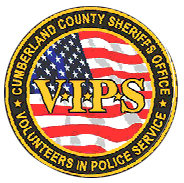 Some of the Services VIPS Provide: SENIOR AWARENESS PROGRAMS; NEIGHBORHOOD PATROLS; PROPERTY/WELLNESS CHECKS; IRIS SCAN PROGRAM; DISTRACTED DRIVING PROGRAM; EXTRA HANDSSome of the Services VIPS Provide: SENIOR AWARENESS PROGRAMS; NEIGHBORHOOD PATROLS; PROPERTY/WELLNESS CHECKS; IRIS SCAN PROGRAM; DISTRACTED DRIVING PROGRAM; EXTRA HANDSSome of the Services VIPS Provide: SENIOR AWARENESS PROGRAMS; NEIGHBORHOOD PATROLS; PROPERTY/WELLNESS CHECKS; IRIS SCAN PROGRAM; DISTRACTED DRIVING PROGRAM; EXTRA HANDSSPONSOR THE “RUN AROUND THE OTTER PONDS”SPONSOR THE “RUN AROUND THE OTTER PONDS”SPONSOR THE “RUN AROUND THE OTTER PONDS”SPONSOR THE “RUN AROUND THE OTTER PONDS”SPONSOR THE “RUN AROUND THE OTTER PONDS”SPONSOR THE “RUN AROUND THE OTTER PONDS”SPONSOR THE “RUN AROUND THE OTTER PONDS”SPONSOR THE “RUN AROUND THE OTTER PONDS”SPONSOR THE “RUN AROUND THE OTTER PONDS”SPONSOR THE “RUN AROUND THE OTTER PONDS”SPONSOR THE “RUN AROUND THE OTTER PONDS”SPONSOR THE “RUN AROUND THE OTTER PONDS”SPONSOR THE “RUN AROUND THE OTTER PONDS”SPONSOR THE “RUN AROUND THE OTTER PONDS”WHENWHENWHENWHENWHENWHENWHENWHENWHENWHEREWHEREWHEREWHEREWHERESundayOctober 15, 2017Kid’s Run – 09:00, 5K Walk/Run – 10:00SundayOctober 15, 2017Kid’s Run – 09:00, 5K Walk/Run – 10:00SundayOctober 15, 2017Kid’s Run – 09:00, 5K Walk/Run – 10:00SundayOctober 15, 2017Kid’s Run – 09:00, 5K Walk/Run – 10:00SundayOctober 15, 2017Kid’s Run – 09:00, 5K Walk/Run – 10:00SundayOctober 15, 2017Kid’s Run – 09:00, 5K Walk/Run – 10:00SundayOctober 15, 2017Kid’s Run – 09:00, 5K Walk/Run – 10:00SundayOctober 15, 2017Kid’s Run – 09:00, 5K Walk/Run – 10:00SundayOctober 15, 2017Kid’s Run – 09:00, 5K Walk/Run – 10:00Johnson FieldRte. 35, 89 Chadbourne Rd.Standish, MaineJohnson FieldRte. 35, 89 Chadbourne Rd.Standish, MaineJohnson FieldRte. 35, 89 Chadbourne Rd.Standish, MaineJohnson FieldRte. 35, 89 Chadbourne Rd.Standish, MaineJohnson FieldRte. 35, 89 Chadbourne Rd.Standish, MaineYES!  I WANT TO BE A SPONSOR!!YES!  I WANT TO BE A SPONSOR!!YES!  I WANT TO BE A SPONSOR!!YES!  I WANT TO BE A SPONSOR!!YES!  I WANT TO BE A SPONSOR!!YES!  I WANT TO BE A SPONSOR!!YES!  I WANT TO BE A SPONSOR!!YES!  I WANT TO BE A SPONSOR!!YES!  I WANT TO BE A SPONSOR!!YES!  I WANT TO BE A SPONSOR!!YES!  I WANT TO BE A SPONSOR!!YES!  I WANT TO BE A SPONSOR!!YES!  I WANT TO BE A SPONSOR!!YES!  I WANT TO BE A SPONSOR!!CHECK ONLY ONE$450.00$450.00PROMINENT SPONSOR – Your logo will be placed on our website, facebook, T-shirt, on site flyer and large banner (10’x30”) at the event.PROMINENT SPONSOR – Your logo will be placed on our website, facebook, T-shirt, on site flyer and large banner (10’x30”) at the event.PROMINENT SPONSOR – Your logo will be placed on our website, facebook, T-shirt, on site flyer and large banner (10’x30”) at the event.PROMINENT SPONSOR – Your logo will be placed on our website, facebook, T-shirt, on site flyer and large banner (10’x30”) at the event.PROMINENT SPONSOR – Your logo will be placed on our website, facebook, T-shirt, on site flyer and large banner (10’x30”) at the event.PROMINENT SPONSOR – Your logo will be placed on our website, facebook, T-shirt, on site flyer and large banner (10’x30”) at the event.PROMINENT SPONSOR – Your logo will be placed on our website, facebook, T-shirt, on site flyer and large banner (10’x30”) at the event.PROMINENT SPONSOR – Your logo will be placed on our website, facebook, T-shirt, on site flyer and large banner (10’x30”) at the event.PROMINENT SPONSOR – Your logo will be placed on our website, facebook, T-shirt, on site flyer and large banner (10’x30”) at the event.CHECK ONLY ONE$350.00$350.00SIGNIFICANT SPONSOR – Your logo will be placed on our website, facebook, T-shirt, on site flyer and medium banner (5’ x 30”) at the event.SIGNIFICANT SPONSOR – Your logo will be placed on our website, facebook, T-shirt, on site flyer and medium banner (5’ x 30”) at the event.SIGNIFICANT SPONSOR – Your logo will be placed on our website, facebook, T-shirt, on site flyer and medium banner (5’ x 30”) at the event.SIGNIFICANT SPONSOR – Your logo will be placed on our website, facebook, T-shirt, on site flyer and medium banner (5’ x 30”) at the event.SIGNIFICANT SPONSOR – Your logo will be placed on our website, facebook, T-shirt, on site flyer and medium banner (5’ x 30”) at the event.SIGNIFICANT SPONSOR – Your logo will be placed on our website, facebook, T-shirt, on site flyer and medium banner (5’ x 30”) at the event.SIGNIFICANT SPONSOR – Your logo will be placed on our website, facebook, T-shirt, on site flyer and medium banner (5’ x 30”) at the event.SIGNIFICANT SPONSOR – Your logo will be placed on our website, facebook, T-shirt, on site flyer and medium banner (5’ x 30”) at the event.SIGNIFICANT SPONSOR – Your logo will be placed on our website, facebook, T-shirt, on site flyer and medium banner (5’ x 30”) at the event.CHECK ONLY ONE$250.00$250.00VITAL SPONSOR - Your logo will be placed on our website, facebook, T-shirt on site flyer and banner (30”x30”) at the event.VITAL SPONSOR - Your logo will be placed on our website, facebook, T-shirt on site flyer and banner (30”x30”) at the event.VITAL SPONSOR - Your logo will be placed on our website, facebook, T-shirt on site flyer and banner (30”x30”) at the event.VITAL SPONSOR - Your logo will be placed on our website, facebook, T-shirt on site flyer and banner (30”x30”) at the event.VITAL SPONSOR - Your logo will be placed on our website, facebook, T-shirt on site flyer and banner (30”x30”) at the event.VITAL SPONSOR - Your logo will be placed on our website, facebook, T-shirt on site flyer and banner (30”x30”) at the event.VITAL SPONSOR - Your logo will be placed on our website, facebook, T-shirt on site flyer and banner (30”x30”) at the event.VITAL SPONSOR - Your logo will be placed on our website, facebook, T-shirt on site flyer and banner (30”x30”) at the event.VITAL SPONSOR - Your logo will be placed on our website, facebook, T-shirt on site flyer and banner (30”x30”) at the event.CHECK ONLY ONE$150.00$150.00VALUED SPONSOR - Your logo will be placed on our website, facebook and on site flyer.VALUED SPONSOR - Your logo will be placed on our website, facebook and on site flyer.VALUED SPONSOR - Your logo will be placed on our website, facebook and on site flyer.VALUED SPONSOR - Your logo will be placed on our website, facebook and on site flyer.VALUED SPONSOR - Your logo will be placed on our website, facebook and on site flyer.VALUED SPONSOR - Your logo will be placed on our website, facebook and on site flyer.VALUED SPONSOR - Your logo will be placed on our website, facebook and on site flyer.VALUED SPONSOR - Your logo will be placed on our website, facebook and on site flyer.VALUED SPONSOR - Your logo will be placed on our website, facebook and on site flyer.TELL US ABOUT YOUTELL US ABOUT YOUTELL US ABOUT YOUTELL US ABOUT YOUTELL US ABOUT YOUTELL US ABOUT YOUTELL US ABOUT YOUTELL US ABOUT YOUTELL US ABOUT YOUTELL US ABOUT YOUTELL US ABOUT YOUTELL US ABOUT YOUTELL US ABOUT YOUTELL US ABOUT YOUCompany Name:Company Name:Company Name:Company Name:Contact Person:Contact Person:Contact Person:Contact Person:Email:Email:Email:Email:Phone/Cell #:Phone/Cell #:Phone/Cell #:Phone/Cell #:Address:Address:Address:Address:City:City:State:State:Zip Code:Zip Code:Personal Sponsor:Personal Sponsor:Personal Sponsor:Personal Sponsor:Email:Email:Email:Email:Phone/Cell #:Phone/Cell #:Phone/Cell #:Phone/Cell #:Address:Address:Address:Address:City:City:State:State:Zip Code:Zip Code:I JUST WANT TO DONATE!I JUST WANT TO DONATE!I JUST WANT TO DONATE!I JUST WANT TO DONATE!I JUST WANT TO DONATE!I JUST WANT TO DONATE!I JUST WANT TO DONATE!I JUST WANT TO DONATE!I JUST WANT TO DONATE!I JUST WANT TO DONATE!I JUST WANT TO DONATE!I JUST WANT TO DONATE!I JUST WANT TO DONATE!I JUST WANT TO DONATE!Name:Name:Name:Name:Email:Email:Email:Email:Phone/Cell #:Phone/Cell #:Phone/Cell #:Phone/Cell #:Address:Address:Address:Address:City:City:State:State:Zip Code:Zip Code:AMOUNT DONATED:AMOUNT DONATED:AMOUNT DONATED:AMOUNT DONATED:AMOUNT DONATED:AMOUNT DONATED:AMOUNT DONATED:AMOUNT DONATED:AMOUNT DONATED:AMOUNT DONATED:AMOUNT DONATED:AMOUNT DONATED:AMOUNT DONATED:THANK YOU FOR YOUR SPONSORSHIP & COMMUNITY-MINDEDNESS!!THANK YOU FOR YOUR SPONSORSHIP & COMMUNITY-MINDEDNESS!!THANK YOU FOR YOUR SPONSORSHIP & COMMUNITY-MINDEDNESS!!THANK YOU FOR YOUR SPONSORSHIP & COMMUNITY-MINDEDNESS!!THANK YOU FOR YOUR SPONSORSHIP & COMMUNITY-MINDEDNESS!!THANK YOU FOR YOUR SPONSORSHIP & COMMUNITY-MINDEDNESS!!THANK YOU FOR YOUR SPONSORSHIP & COMMUNITY-MINDEDNESS!!THANK YOU FOR YOUR SPONSORSHIP & COMMUNITY-MINDEDNESS!!THANK YOU FOR YOUR SPONSORSHIP & COMMUNITY-MINDEDNESS!!THANK YOU FOR YOUR SPONSORSHIP & COMMUNITY-MINDEDNESS!!THANK YOU FOR YOUR SPONSORSHIP & COMMUNITY-MINDEDNESS!!THANK YOU FOR YOUR SPONSORSHIP & COMMUNITY-MINDEDNESS!!THANK YOU FOR YOUR SPONSORSHIP & COMMUNITY-MINDEDNESS!!THANK YOU FOR YOUR SPONSORSHIP & COMMUNITY-MINDEDNESS!! Mail your completed form/donation to: VIPS c/o Standish Town Hall, 175 Northeast Rd., Standish, ME  04084Fax your completed form to: (207) 828-2373.  FMI . Mail your completed form/donation to: VIPS c/o Standish Town Hall, 175 Northeast Rd., Standish, ME  04084Fax your completed form to: (207) 828-2373.  FMI . Mail your completed form/donation to: VIPS c/o Standish Town Hall, 175 Northeast Rd., Standish, ME  04084Fax your completed form to: (207) 828-2373.  FMI . Mail your completed form/donation to: VIPS c/o Standish Town Hall, 175 Northeast Rd., Standish, ME  04084Fax your completed form to: (207) 828-2373.  FMI . Mail your completed form/donation to: VIPS c/o Standish Town Hall, 175 Northeast Rd., Standish, ME  04084Fax your completed form to: (207) 828-2373.  FMI . Mail your completed form/donation to: VIPS c/o Standish Town Hall, 175 Northeast Rd., Standish, ME  04084Fax your completed form to: (207) 828-2373.  FMI . Mail your completed form/donation to: VIPS c/o Standish Town Hall, 175 Northeast Rd., Standish, ME  04084Fax your completed form to: (207) 828-2373.  FMI . Mail your completed form/donation to: VIPS c/o Standish Town Hall, 175 Northeast Rd., Standish, ME  04084Fax your completed form to: (207) 828-2373.  FMI . Mail your completed form/donation to: VIPS c/o Standish Town Hall, 175 Northeast Rd., Standish, ME  04084Fax your completed form to: (207) 828-2373.  FMI . Mail your completed form/donation to: VIPS c/o Standish Town Hall, 175 Northeast Rd., Standish, ME  04084Fax your completed form to: (207) 828-2373.  FMI . Mail your completed form/donation to: VIPS c/o Standish Town Hall, 175 Northeast Rd., Standish, ME  04084Fax your completed form to: (207) 828-2373.  FMI . Mail your completed form/donation to: VIPS c/o Standish Town Hall, 175 Northeast Rd., Standish, ME  04084Fax your completed form to: (207) 828-2373.  FMI . Mail your completed form/donation to: VIPS c/o Standish Town Hall, 175 Northeast Rd., Standish, ME  04084Fax your completed form to: (207) 828-2373.  FMI . Mail your completed form/donation to: VIPS c/o Standish Town Hall, 175 Northeast Rd., Standish, ME  04084Fax your completed form to: (207) 828-2373.  FMI .PAYMENT MUST BE RECEIVED BY SEPTEMBER 15, 2017PAYMENT MUST BE RECEIVED BY SEPTEMBER 15, 2017PAYMENT MUST BE RECEIVED BY SEPTEMBER 15, 2017PAYMENT MUST BE RECEIVED BY SEPTEMBER 15, 2017PAYMENT MUST BE RECEIVED BY SEPTEMBER 15, 2017PAYMENT MUST BE RECEIVED BY SEPTEMBER 15, 2017PAYMENT MUST BE RECEIVED BY SEPTEMBER 15, 2017PAYMENT MUST BE RECEIVED BY SEPTEMBER 15, 2017PAYMENT MUST BE RECEIVED BY SEPTEMBER 15, 2017PAYMENT MUST BE RECEIVED BY SEPTEMBER 15, 2017PAYMENT MUST BE RECEIVED BY SEPTEMBER 15, 2017PAYMENT MUST BE RECEIVED BY SEPTEMBER 15, 2017PAYMENT MUST BE RECEIVED BY SEPTEMBER 15, 2017PAYMENT MUST BE RECEIVED BY SEPTEMBER 15, 2017Have any questions?  Visit our website at: http://www.cumberlandso.org/197/VIPS,or email vips@cumberlandcounty.orgHave any questions?  Visit our website at: http://www.cumberlandso.org/197/VIPS,or email vips@cumberlandcounty.orgHave any questions?  Visit our website at: http://www.cumberlandso.org/197/VIPS,or email vips@cumberlandcounty.orgHave any questions?  Visit our website at: http://www.cumberlandso.org/197/VIPS,or email vips@cumberlandcounty.orgHave any questions?  Visit our website at: http://www.cumberlandso.org/197/VIPS,or email vips@cumberlandcounty.orgHave any questions?  Visit our website at: http://www.cumberlandso.org/197/VIPS,or email vips@cumberlandcounty.orgHave any questions?  Visit our website at: http://www.cumberlandso.org/197/VIPS,or email vips@cumberlandcounty.orgHave any questions?  Visit our website at: http://www.cumberlandso.org/197/VIPS,or email vips@cumberlandcounty.orgHave any questions?  Visit our website at: http://www.cumberlandso.org/197/VIPS,or email vips@cumberlandcounty.orgHave any questions?  Visit our website at: http://www.cumberlandso.org/197/VIPS,or email vips@cumberlandcounty.orgHave any questions?  Visit our website at: http://www.cumberlandso.org/197/VIPS,or email vips@cumberlandcounty.orgHave any questions?  Visit our website at: http://www.cumberlandso.org/197/VIPS,or email vips@cumberlandcounty.orgHave any questions?  Visit our website at: http://www.cumberlandso.org/197/VIPS,or email vips@cumberlandcounty.orgHave any questions?  Visit our website at: http://www.cumberlandso.org/197/VIPS,or email vips@cumberlandcounty.org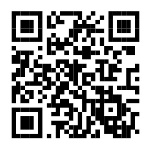 